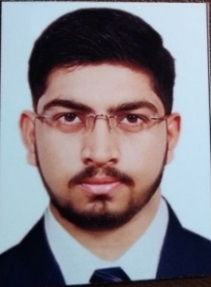 VISHAL Email: vishal-396725@gulfjobseeker.com OBJECTIVE:Seek a challenging position in a professional work environment where I can apply my academic knowledge, professional experience and leverage my skills in order to serve Objectives of Organization. I have zeal to deliver quality work over qualitative work.SPECIALIZED SKILLS:EDUCATIONAL BACKGROUNDS:B.Com. in 2018 from Gujarat University with Advance Accounting and Auditing.H.S.C. in 2015 from Gujarat Higher Secondary Education Board.S.S.C. in 2013 from Gujarat Secondary Education Board.PERSONAL INFORMATION:WORK EXPERIENCE:3 Year of  Professional Experience(Chemicals Manufacturing Industry)Ahmedabad, India – March-2018 to Feb-20Responsibilities:Maintain day to day books of Accounts.Maintain journal entry, sale, purchase, and invoice & expenses.Maintain all bank reconciliation statements on daily basis.Reconciliation of debtors & creditors on weekly basis.Calculation of monthly GST returnPreparation GSTR-1 & GSTR3B & return filling.Preparing GST payment challan & making payment on time.Overall work reporting to finance manager by weekly basis & monthlyGAJERA & ASSOCIATES (Auditing Firm)Ahmedabad, India – Dec-2016 to Feb-18Responsibilities:Accounts writing (Purchase, sales, bank, cash, journal vouchers)Preparation of bank transaction & bank reconciliation generating Preparing payments by requesting expenditure and verifying documentationPreparing data for VAT & GST returns, reconciling of  VAT & GSTReconciling all purchase & sales Bills as per HSN Code basis..Strong leadership & behavioural management skills along with excellent ability to coordinate.COMPUTER SKILL:Expert Knowledge in Computer Related Operations.Software: Tally ERP9,Quick Books, KitrateKnowledge of MS Excel, MS Word, MS PowerPoint.MS Outlook and other Internet Applications.I hereby declare that all information given above is correct to the best of my knowledge and belief.Thanks(Vishal)General Accounting (Journal Entries, Ledger)Daily Transaction Report(Cash, Bank and Day Book)Bank ReconciliationTaxation (VAT, GST)Account Receivables and PayablesAccount Reconciliation.Nationality     	 : IndianDate of Birth  	 : 06/01/1997Marital Status 	 : UnmarriedLanguages      	 : English / Hindi / GujaratiPassport Validity	 :April-2028Visa Status	 :Visit VisaCurrent Location	 : Dubai(UAE)